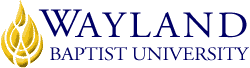 Virtual CampusSchool of EducationUNIVERSITY MISSION STATEMENTWayland Baptist University exists to educate students in an academically challenging, learning-focused and distinctively Christian environment for professional success and service to God and humankind.COURSE NUMBER & NAME: EDSP 5315 – Behavior Management Techniques for Students with DisabilitiesTERM: Spring, 2018INSTRUCTOR: Sharon Kern McCall, PhDCONTACT INFORMATION:WBU Email: mccalls@wbu.edu Contact at any time through Message the Instructor in Blackboard COURSE MEETING TIME & LOCATION:This is a Virtual Campus course and does not have designated meeting times. Assignments are presented in weekly sessions and are due as noted on the course calendar and syllabus. Access to class materials is provided via Blackboard using student login and password.CATALOG DESCRIPTION: This course provides an in-depth study of applied behavioral analysis (ABA); proactive intervention strategies, reinforcement and reductive techniques, and crisis prevention strategies. Research of behavior interventions for individuals and groups with EBD.FIELD EXPERIENCE:Five (5) hours (successful completion of field experience is required for course credit)REQUIRED TEXTBOOK AND RESOURCE MATERIAL: Zirpoli, Thomas J., Behavior Management:  Positive Applications for Teachers 7th Edition (2016), Pearson, ISBN – 9780133917901COURSE OUTCOMES AND COMPETENCIES:Competencies are based on Special Education Standards from the State of Texas:Standard VII:  The special education teacher understands and applies knowledge of issues and procedures for teaching appropriate student behavior and social skills.	The beginning special education teacher knows and understands:7.1k	attitudes and behaviors of school and community personnel that positively or negatively influence the behavior of individuals with disabilities;7.2k	theories of challenging behavior in individuals with disabilities (e.g., non-compliance, self-stimulation, self-abuse, violence);7.3k	theories underlying behavior management techniques (e.g., reinforcement, proactive strategies, strategies that decrease inappropriate behavior) and their applications for teaching individuals with disabilities;	7.4k	ethical considerations inherent in behavior management;7.5k	applicable laws, rules and regulations, and procedural safeguards regarding the planning and implementation of behavior management and discipline for individuals with and without disabilities;7.6k	rationales for selecting appropriate behavior management techniques for individuals with disabilities;7.7k	the impact of multiple disabilities on an individual’s behavior and learning;7.8k	strategies for preparing individuals to live cooperatively and productively in society, including social skills needed for educational and functional living environments;	7.9k	the range and variety of social skills and behavioral curricula;	7.10k	strategies for crisis prevention and intervention;	7.11k	how the communication skills of nonspeaking nonverbal individuals affect		Their behavior; and	7.12k	the process of functional behavior assessments and their role in developing		Behavior intervention plans.	The beginning special education teacher is able to:7.1s	modify learning environments (e.g., schedule, physical arrangement) to promote appropriate behaviors;7.2s	demonstrate a variety of effective behavior management techniques appropriate to the needs of individuals with disabilities;7.3s	implement the least intensive intervention consistent with the needs of individuals with disabilities;7.4s	identify realistic expectations for personal and social behavior in various settings;7.5s	use effective teaching procedures to include social skills instruction in curriculum activities;7.6s	demonstrate procedures to increase an individual’s self-awareness, self-control, self-reliance, and self-confidence;7.7s	design, implement, and evaluate instructional programs that enhance an individual’s social participation in family, school, and community activities; and7.8s	develop, implement, and evaluate behavior crisis-management plans in educational settings.MEANS FOR ASSESSING STUDENT ACHIEVEMENT OF OUTCOME COMPETENCIES:Field Experience Observations of Special Education Classroom(s) and Reflection – 7.1k, 7.4k, 7.5k, 7.7k, 7.8k, 7.9k, 7.10, 7.4sWeekly Discussions – 7.1k, 7.2k, 7.3k, 7.4k, 7.5k, 7.6k, 7.7k, 7.8k, 7.9k, 7.10k, 7.11k, 7.12k; 7.1s, 7.2s, 7.3s, 7.4s, 7.5s, 7.6s, 7.7s, 7.8sWeekly Assignments – 7.1k, 7.2k, 7.3k, 7.4k, 7.5k, 7.6k, 7.7k, 7.8k, 7.9k, 7.10k, 7.11k, 7.12k; 7.1s, 7.2s, 7.3s, 7.4s, 7.5s, 7.6s, 7.7s, 7.8sBehavior Intervention Project – 7.1k, 7.2k, 7.3k, 7.4k, 7.5k, 7.6k, 7.7k, 7.8k, 7.9k, 7.10k, 7.11k, 7.12k; 7.1s, 7.2s, 7.3s, 7.4s, 7.5s, 7.6s, 7.7s, 7.8sBehavior Management Research Article Critique –  7.2k, 7.3k, 7.5k, 7.6k, 7.2s, 7.4s, Behavior Management Method Research Project – 7.2k, 7.3k, 7.5k, 7.6k, 7.7k, 7.10k, 7.7sMidterm and Final Exams – 7.1k, 7.2k, 7.3k, 7.4k, 7.5k, 7.6k, 7.7k, 7.8k, 7.9k, 7.10k, 7.11k, 7.12k; 7.1s, 7.2s, 7.3s, 7.4s, 7.5s, 7.6s, 7.7s, 7.8sCOURSE REQUIREMENTS and GRADING CRITERIA:Wayland Baptist University places great value on professionalism. Professionalism is a key component to being an effective teacher, and this semester is your opportunity to demonstrate professionalism. Professionalism will be expected during course interactions and especially during your field experiences. This component will be evaluated based upon instructor perspective, the Teacher Education Code of Conduct, and your actions. Additionally, because it is so important for teachers to effectively communicate ideas to colleagues, parents, and administrators, writing clear and error-free English is a priority at the Wayland School of Education. Therefore, your ability to express your knowledge of educational concepts and theories within the conventions of academic discourse will be assessed through all written assignments. Criteria for evaluation will be based on both content and mechanics (e.g., grammar, spelling, punctuation).  Integration of information from lectures, readings, discussions, and field experiences will be taken into consideration as will correct and appropriate format and construction.GRADING CRITERIA:This course consists of many assignments.  In order to avoid falling behind, all assigned work must be submitted when due.  Late work will not be accepted. Exceptions may be made in extreme circumstances only if notice is given prior to the assignment due date. All assigned work must be typed and double-spaced. Review rubrics for requirements for specific assignments.Point Conversion:  A = 450 – 500, B = 400 – 449, C = 350 – 399, D = 300 – 349, F = 299 or lessGrade Appeal Statement: “Students shall have protection through orderly procedures against prejudices or capricious academic evaluation. A student who believes that he or she has not been held to realistic academic standards, just evaluation procedures, or appropriate grading, may appeal the final grade given in the course by using the student grade appeal process described in the Academic Catalog. Appeals  may  not  be  made  for  advanced  placement  examinations  or  course bypass examinations. Appeals are limited to the final course grade, which may be upheld, raised, or lowered at any stage of the appeal process. Any recommendation to lower a course grade must be submitted through the Vice President of Academic Affairs/Faculty Assembly Grade Appeals Committee for review and approval. The Faculty Assembly Grade Appeals Committee may instruct that the course grade be upheld, raised, or lowered to a more proper evaluation.”ATTENDANCE REQUIREMENTS:Students are expected to participate in all required instructional activities in their courses. Online courses are no different in this regard; however, participation must be defined in a different manner. Student “attendance” in an online course is defined as active participation in the course as described in the course syllabus. Instructors in online courses are responsible for providing students with clear instructions for how they are required to participate in the course. Additionally, instructors are responsible for incorporating specific instructional activities within the course and will, at a minimum, have weekly mechanisms for documenting student participation. These mechanisms may include, but are not limited to, participating in a weekly discussion board, submitting/completing assignments in Blackboard, or communicating with the instructor. Students aware of necessary absences must inform the professor with as much advance notice as possible in order to make appropriate arrangements. Any student absent 25 percent or more of the online course, i.e., non-participatory during 3 or more weeks of an 11-week term, may receive an F for that course. Instructors may also file a Report of unsatisfactory Progress for students with excessive non-participation. Any student who has not actively participated in an online class prior to the census date for any given term is considered a “no-show” and will be administratively withdrawn from the class without record. To be counted as actively participating, it is not sufficient to log in and view the course. The student must be submitting work as described in the course syllabus. Additional attendance and participation policies for each course, as defined by the instructor in the course syllabus, are considered a part of the university’s attendance policy.STATEMENT ON PLAGIARISM & ACADEMIC DISHONESTY:Wayland Baptist University observes a zero tolerance policy regarding academic dishonesty. Per university policy as described in the academic catalog, all cases of academic dishonesty will be reported and second offenses will result in suspension from the university.DISABILITY STATEMENT:In compliance with the Americans with Disabilities Act of 1990 (ADA), it is the policy of Wayland Baptist University that no otherwise qualified person with a disability be excluded from participation in, be denied the benefits of, or be subject to discrimination under any educational program or activity in the university. The Coordinator of Counseling Services serves as the coordinator of students with a disability and should be contacted concerning accommodation requests at (806) 291-3765. Documentation of a disability must accompany any request for accommodations.IMPORTANT DATES:Course Begins:  February 25Last day to drop or withdraw without record/Census Date: March 12Last day to ofﬁcially drop or withdraw with “W”:  April26Last day to ofﬁcially drop or withdraw with “WP/WF”:  May 3Spring Term Ends:  May 18TENTATIVE SCHEDULEThe instructor reserves the right to amend the course outline as needed during the course.Thank you in advance for your commitment to gain knowledge & understanding of behavior management techniques.  AssignmentsPossible Points       Points EarnedDiscussions  (10)100Weekly Assignments (10)100Behavior Intervention Project50Behavior Management Research Article Critique50Behavior Management Method Research Project50Field Experience and Reflection50Mid-Term Exam50Final Exam50TOTAL POSSIBLE POINTS500(Session)DateContentAssignments DueMODULE ONE:  Foundations for Understanding & Managing Behavior; Understanding Your Students; and Measuring & Charting BehaviorMODULE ONE:  Foundations for Understanding & Managing Behavior; Understanding Your Students; and Measuring & Charting BehaviorMODULE ONE:  Foundations for Understanding & Managing Behavior; Understanding Your Students; and Measuring & Charting Behavior(1)Feb.  25 – March 3Review Syllabus, Rubrics, & Assignment Descriptions; Introductions (Discussion Board), Behavior Management IntroductionDue Sunday, March 3 Weekly Assignment #1Discussion #1(2)March 4 - 10Chapter 1 – Basic Concepts of Behavior and Behavior ManagementChapter 2 – Legal Considerations for SchoolsDue Sunday, March 10 Weekly Assignment #2Discussion #2SPRING BREAK: March 11-15SPRING BREAK: March 11-15SPRING BREAK: March 11-15(3)March 18 – 24  Chapter 3 – Diversity in the ClassroomChapter 4 – Issues in Early Childhood BehaviorDue Sunday, March 24Weekly Assignment #3Discussion #3(4)March 25 – 31 Chapter 5 – Issues in Adolescent BehaviorDue Sunday, March 31Weekly Assignment #4Discussion #4Research Article Critique(5)April 1 – 7 Chapter 6 – Data Collection Techniques Chapter 7 – Single-Subject DesignsDue Sunday, April 7Weekly Assignment #5Discussion #5MODULE TWO:  Strategies for Behavioral Assessment and for Increasing Positive Behavior SupportsMODULE TWO:  Strategies for Behavioral Assessment and for Increasing Positive Behavior SupportsMODULE TWO:  Strategies for Behavioral Assessment and for Increasing Positive Behavior Supports(6)April 8 – 14Chapter 8 – Formal Behavioral AssessmentChapter 9 – Functional and Curriculum-Based AssessmentDue Sunday, April 14Weekly Assignment #6Discussion #6Midterm (Chapters 1-7)(7)April 15 – 21 Chapter 10 – Positive Behavioral SupportsChapter 11 – Cognitive Behavior ModificationDue Sunday, April 21Weekly Assignment #7Discussion #7(8)April 22 – 28 Chapter 12 – Schoolwide Strategies for Positive Behavior SupportsDue Sunday, April 28Weekly Assignment #8Discussion #8Behavior Management Research ProjectMODULE THREE:  Strategies for Decreasing BehaviorMODULE THREE:  Strategies for Decreasing BehaviorMODULE THREE:  Strategies for Decreasing Behavior(9)April 29– May 5 Chapter 13 – Individual Strategies for Positive Behavior SupportsDue Sunday, May 5Weekly Assignment #9Discussion #9Behavior Intervention Project(10)May 6 – 12 Chapter 14 – Strategies for Specific Behavior ChallengesDue Sunday, May 12Weekly Assignment #10Discussion #10Field Experience Log & Reflection(11)May 13 – 18  FINAL EXAMDue Friday, May 17FINAL EXAM